HistoryStaffStaffREAztecsWho were the Aztecs? Where did they come from? What did they do? How did they live?Mr Ingleby – nickingleby@blessedsacrament.lancs.sch.ukMs Lee – kellylee@blessedsacrament.lancs.sch.ukMrs Watson – denisewatson@blessedsacrament.lancs.sch.ukMr Ingleby – nickingleby@blessedsacrament.lancs.sch.ukMs Lee – kellylee@blessedsacrament.lancs.sch.ukMrs Watson – denisewatson@blessedsacrament.lancs.sch.ukHow does God speak to us? How can we use it to deepen our relationship with Him? Which ways are helpful to our prayer?ScienceIn Year 6 we will be looking at how wonderful we are and sharing our gifts and individuality!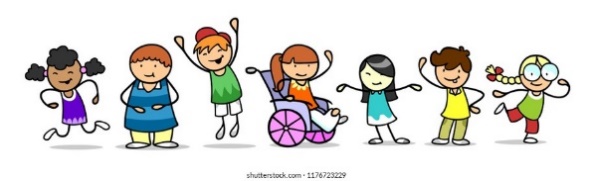 In Year 6 we will be looking at how wonderful we are and sharing our gifts and individuality!ArtEARTH AND SPACE – From Year 5. Describe the movement of the Earth, and other planets, relative to the Sun in the solar system.  Explain day and night and the apparent movement of the sun across the sky. LIGHT. Recognise that light appears to travel in straight lines and to explain that objects are seen because they give out or reflect light into the eye. To explain why shadows have the same shape as the objects that cast them.In Year 6 we will be looking at how wonderful we are and sharing our gifts and individuality!In Year 6 we will be looking at how wonderful we are and sharing our gifts and individuality!Textiles - Tie DyingAwareness of the potential of the uses of material. Use different techniques, colours and textures etc when designing and making pieces of work. To be expressive and analytical to adapt, extend and justify their work.EARTH AND SPACE – From Year 5. Describe the movement of the Earth, and other planets, relative to the Sun in the solar system.  Explain day and night and the apparent movement of the sun across the sky. LIGHT. Recognise that light appears to travel in straight lines and to explain that objects are seen because they give out or reflect light into the eye. To explain why shadows have the same shape as the objects that cast them.In Year 6 we will be looking at how wonderful we are and sharing our gifts and individuality!In Year 6 we will be looking at how wonderful we are and sharing our gifts and individuality!STRIVE Focus/PSEDEARTH AND SPACE – From Year 5. Describe the movement of the Earth, and other planets, relative to the Sun in the solar system.  Explain day and night and the apparent movement of the sun across the sky. LIGHT. Recognise that light appears to travel in straight lines and to explain that objects are seen because they give out or reflect light into the eye. To explain why shadows have the same shape as the objects that cast them.In Year 6 we will be looking at how wonderful we are and sharing our gifts and individuality!In Year 6 we will be looking at how wonderful we are and sharing our gifts and individuality!Valued Collaboration.Well-being Fridays focused on physical, emotional and social development.ComputingIn Year 6 we will be looking at how wonderful we are and sharing our gifts and individuality!In Year 6 we will be looking at how wonderful we are and sharing our gifts and individuality!SpanishCodingUnderstanding why programming and coding is important. In Year 6 we will be looking at how wonderful we are and sharing our gifts and individuality!In Year 6 we will be looking at how wonderful we are and sharing our gifts and individuality!Regular and irregular verbsMathsP.E.MusicEnglishPlace Value – Negative numbersPlace value - Decimals/fractionsMental and written calculationCalculating fractionsAlgebra and sequencesMeasurement, ratio and proportionStatistics, line graphs and pie chartsStriking, fielding, catching and throwing skills playing Kwik cricket.Music and MeUsing music to explore and express our identity.Inspirational women in music.Creating music.All lessons will be based around the book ‘Wonder.’ (Please don’t watch the film unless you have seen it already!)Poetry – creating poetry about how people look and feel.Narrative – writing parts of a story.Biography – about people with facial deformities 